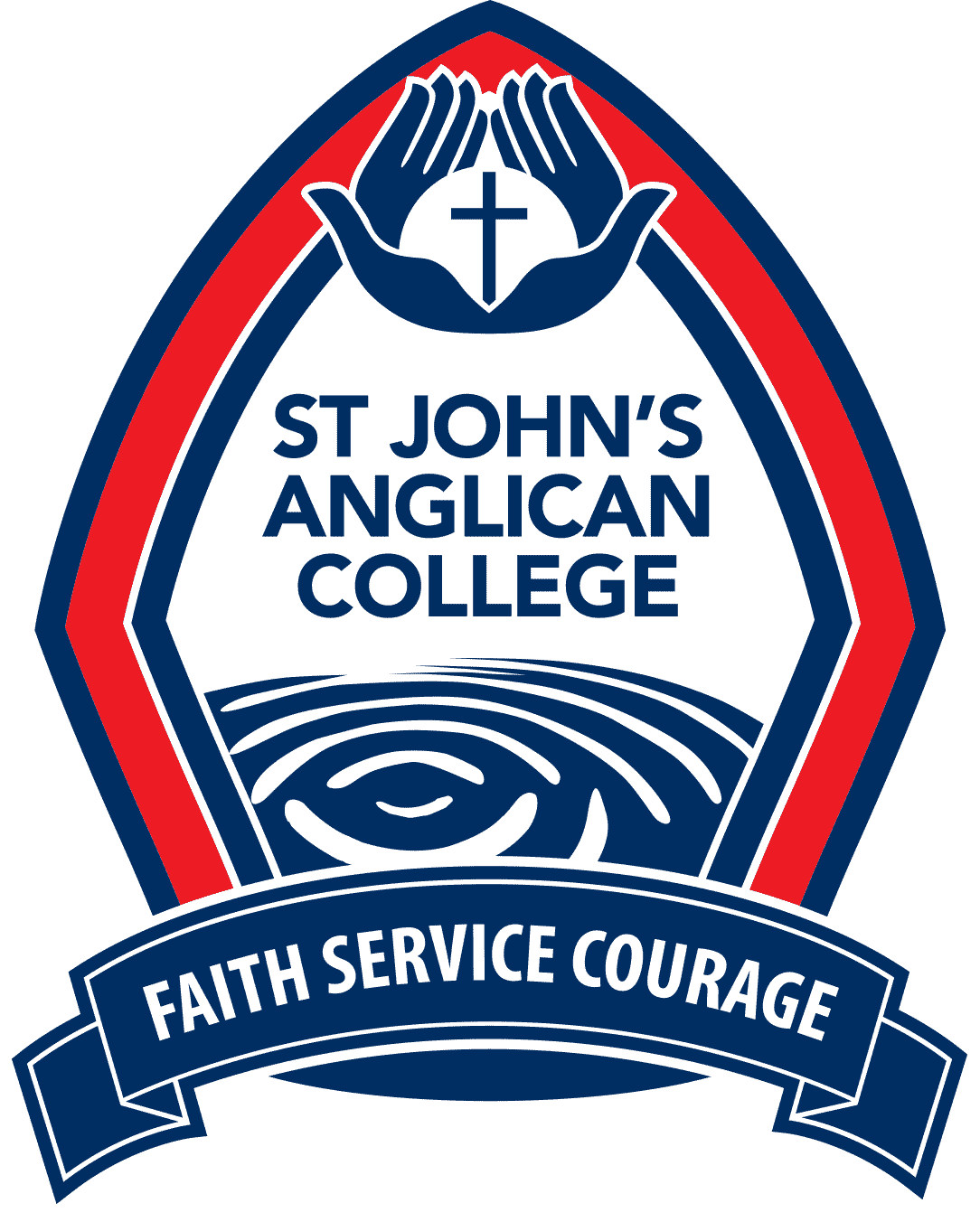 THE UNIFORM SHOPHOLIDAY TRADING2018/2019Please note that we will be closed during December except by appointment. The College Uniform Shop will be open to all existing families during the following times in January.  If you are unable to make it into the Uniform Shop, orders can be placed via email or phone.*The Uniform Shop will be open normal trading hours on the FIRST Wednesday back of each Term.As back to school is always a very busy time, I encourage you not to leave your purchases till the last minute.Thank you and I hope that you all have a safe and happy Christmas.Mandy WillemseUniform Shop Manager      Ph:  07 33720181  
Email:  uniform@sjac.qld.edu.auMonday 7th, Tuesday 8th, Thursday 10th  Friday 11th January 8:30am-11:30am  1:00pm-3:30pmMonday 14th JanuaryBy appointment onlyTuesday 15th, Thursday 17th, Friday 18th January 8:30am-11:30am  1:00pm-3:30pmMonday 21st, Tuesday 22nd January8:30am-11:30am  1:00pm-3:30pmThursday 24th   Friday 25th January8:30am-11:30am  1:00pm-3:30pmMonday 28th JanuaryClosed Tuesday 29th January8:00am-11:30am  1:00pm-3:30pmWednesday 30th JanuarySchool RecommencesNormal Trading Hours